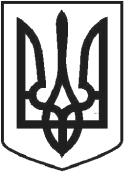 УКРАЇНАЧОРТКІВСЬКА МІСЬКА РАДАСОРОК ШОСТОЇ СЕСІЯ СЬОМОГО СКЛИКАННЯРІШЕННЯвід 07 листопада 2018 року	№1226м. ЧортківПро підсумки проведення оздоровлення дітей та підлітків в літній період 2018 рокуЗаслухавши та обговоривши інформацію начальника управління освіти, молоді та спорту Чортківської міської ради Поліщук Л.М. про оздоровлення дітей та підлітків в літній період 2018 року, на виконання вимог Закону України «Про оздоровлення та відпочинок дітей», міської програми «Розвитку освіти м. Чорткова на 2017-2021 роки» та керуючись статтею 26 Закону України «Про місцеве самоврядування в Україні», міська радаВИРІШИЛА:1.Інформацію	начальника  управління  освіти,    молоді  та  спортуЧортківської міської ради Поліщук Л.М.  про проведення  оздоровлення дітейта підлітків в літній період 2018 року прийняти до відома.2.Фінансовому управлінню, управлінню освіти, молоді та спорту міської ради при формуванні проекту міського бюджету на 2019 рік передбачити фінансування витрат на оздоровлення дітей, не менше ніж в поточному році.3.Копію рішення направити в управління	освіти, молоді та спорту міськоїради.4.Контроль за виконанням рішення покласти на заступника міського голови Тимофія Р.М. та на постійну комісію міської ради з гуманітарних питань та соціального захисту громадян.Міський голова	Володимир ШМАТЬКО